Об установлении размера платы за содержание жилого помещения 	В соответствии с Жилищным кодексом Российской Федерации, Федеральным законом от 6 октября 2003 года № 131-ФЗ «Об общих принципах организации местного самоуправления в Российской Федерации», на основании представленных расчетов Общества с ограниченной ответственностью «Районная управляющая компания» (далее – ООО «РУК») и решения комиссии по ценам    и тарифам   на услуги    жилищно-коммунального хозяйства (протокол № 1 от 18 августа  2017 года)ПОСТАНОВЛЯЮ:1. Установить размер платы за содержание жилого помещения для нанимателей жилых помещений по договорам социального найма и договорам найма жилых помещений государственного или муниципального  жилищного фонда,  размер платы за содержание жилого помещения для собственников жилых помещений, которые не приняли решение о выборе способа управления многоквартирным домом, и  собственников помещений в многоквартирном доме, которые на общем собрании не приняли решение об установлении размера платы за содержание жилого помещения (приложения 1,2).2. Признать утратившими силу с 1 сентября 2017 года:1) постановление администрации Пластовского муниципального района от 28.12.2015 г. №918 «Об утверждении составляющих платы за жилые помещения и тарифов на услуги на 2016 год»;2) постановление администрации Пластовского муниципального района от 31.12.2015 г. №945 «О внесении изменений в постановление администрации Пластовского муниципального района от 28.12.2015 г. №918»;3) постановление администрации Пластовского муниципального района от 17.11.2016 г. №698 «О внесении изменений в постановление администрации Пластовского муниципального района от 28.12.2015 №918».3. Контроль исполнения настоящего постановления возложить на заместителя главы Пластовского муниципального района по управлению экономикой и муниципальным имуществом Федорцову С.А.4. Опубликовать настоящее постановление в газете «Знамя Октября» и разместить на официальном сайте администрации Пластовского муниципального района в сети Интернет.5. Настоящее постановление вступает в силу с момента официального опубликования и распространяет свое действие на правоотношения, возникшие с 1 сентября 2017 года. Глава Пластовского муниципального района		                     	                   А.В.НеклюдовПриложение 1к постановлению администрации Пластовского муниципального районаот «21_» __08______2017 г. № 567_Плата за жилое помещение в Пластовском муниципальном районеПриложение 2к постановлению администрации Пластовского муниципального районаот «21_» __08_____2017 г. № 567_Тарифы на жилищные услуги, оказываемые населению Пластовского муниципального района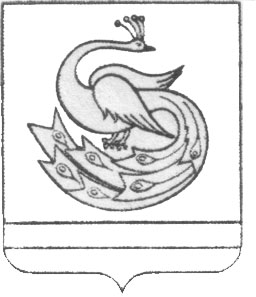 АДМИНИСТРАЦИЯ ПЛАСТОВСКОГО МУНИЦИПАЛЬНОГО РАЙОНАПОСТАНОВЛЕНИЕ«21_»    08        2017 г.                                                                              № 567№ п/пТипы жилых домовЕдиница измеренияРазмер платыРазмер платы№ п/пТипы жилых домовЕдиница измеренияс 01.07.16 г.с 01.09.17 г.В домах внутридомовой инженерной системой газоснабженияВ домах внутридомовой инженерной системой газоснабженияВ домах внутридомовой инженерной системой газоснабженияВ домах внутридомовой инженерной системой газоснабженияВ домах внутридомовой инженерной системой газоснабжения1.Капитально благоустроенное, всегоруб./кв.м. общей площади жилого помещения14,1715,04в том числе:содержание и текущий ремонтруб./кв.м. общей площади жилого помещения12,8513,65вывоз твердых бытовых отходовруб./кв.м. общей площади жилого помещения1,161,23обслуживание внутридомового газового оборудованияруб./кв.м. общей площади жилого помещения0,160,162.Пониженной капитальности, не полностью благоустроенного (без центральной канализации)руб./кв.м. общей площади жилого помещения10,6211,27в том числе:содержание и текущий ремонтруб./кв.м. общей площади жилого помещения9,39,88вывоз твердых бытовых отходовруб./кв.м. общей площади жилого помещения1,161,23обслуживание внутридомового газового оборудованияруб./кв.м. общей площади жилого помещения0,160,163.Неблагоустроенное3,593,80в том числе:содержание и текущий ремонтруб./кв.м. общей площади жилого помещения2,272,41вывоз твердых бытовых отходовруб./кв.м. общей площади жилого помещения1,161,23обслуживание внутридомового газового оборудованияруб./кв.м. общей площади жилого помещения0,160,16В домах без внутридомовой инженерной системы газоснабженияВ домах без внутридомовой инженерной системы газоснабженияВ домах без внутридомовой инженерной системы газоснабженияВ домах без внутридомовой инженерной системы газоснабженияВ домах без внутридомовой инженерной системы газоснабжения1.Капитально благоустроенное, всегоруб./кв.м. общей площади жилого помещения14,0114,88в том числе:содержание и текущий ремонтруб./кв.м. общей площади жилого помещения12,8513,65вывоз твердых бытовых отходовруб./кв.м. общей площади жилого помещения1,161,232.Пониженной капитальности, не полностью благоустроенного (без центральной канализации)руб./кв.м. общей площади жилого помещения10,4611,11в том числе:содержание и текущий ремонтруб./кв.м. общей площади жилого помещения9,39,88вывоз твердых бытовых отходовруб./кв.м. общей площади жилого помещения1,161,233.Неблагоустроенноеруб./кв.м. общей площади жилого помещения3,433,64в том числе:содержание и текущий ремонтруб./кв.м. общей площади жилого помещения2,272,41вывоз твердых бытовых отходовруб./кв.м. общей площади жилого помещения1,161,23№ п/пНаименование услугиЕд.изм.Тариф для населения (руб.)Тариф для населения (руб.)№ п/пНаименование услугиЕд.изм.с 01.07.16 г.с 01.09.17 г.с 01.09.17 г.1.Вывоз твердых бытовых отходов куб.м.219,16232,75232,752.Вывоз твердых бытовых отходов (0,125 куб.м/чел.)чел.27,429,0929,09